EDMARC RESPONDS TO COVID-19Edmarc is committed to the health and safety of our children and their families, volunteers, staff and supporters.  We also recognize the importance of providing care and support to our patients during the Coronavirus (COVID-19) pandemic.  Rest assured we will continue serving those in need.  We will also be asking a series of questions upon scheduling a visit and the actual visit.  A positive response to any of the below questions will warrant further exploration to determine a visit and/or next steps.Has the child recently had the flu - respiratory illness that includes a fever, cough, and/or shortness of breath?Have the parents or anyone in the household been in contact with anyone who has or had the flu?Has anyone in the family recently had the flu?Have the parents or anyone from the family recently traveled outside the Hampton Roads region?We trust the guidance of health experts and officials when they say the spread of COVID-19 is likely to have a lasting impact in our community.  Over the coming weeks, we will be taking extra precautions by rescheduling the Friendraising Breakfast from March 26th to a tentative new date of May 7th.  We’re also canceling Edmarc’s Spring Fling family event on March 28th. There isn’t anything more important than protecting the health and safety of our children, families, staff, volunteers and supporters.  Our staff has and will continue to diligently monitor their health and follow the Center for Disease Control recommendations to protect themselves, co-workers, children and families.  We encourage everyone to exercise personal health, hygiene and social distancing.  Please take all necessary precautions to prevent illness and avoid exposure by washing your hands with soap and water often and stay home if you are not feeling well.We will continue to monitor the situation and are in contact with health authorities to ensure we’re acting on the latest guidance and information. For information about COVID-19 (Coronavirus), please visit the website for the Centers for Disease Control and Prevention here. https://www.cdc.gov/coronavirus/2019-ncov/index.html Stay safe and healthy,DebbieDebbie Stitzer-Brame, Executive Director
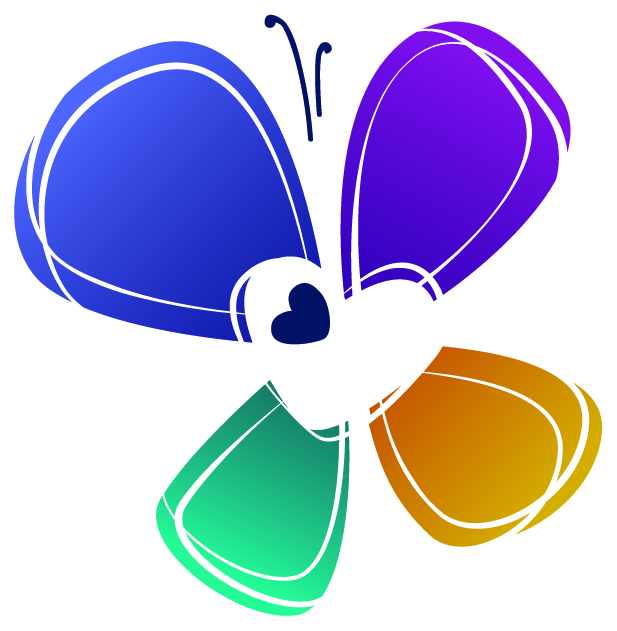 